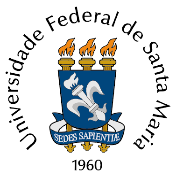 FICHA DE INSCRIÇÃOPROGRAMA DE AUXÍLIO À APRESENTAÇÃO DE TRABALHOS CIENTIFICOS EM EVENTOS A ACADÊMICOS DE GRADUAÇÃO DO CCRInformações do Acadêmico:Dados Bancários²1 O trabalho a ser apresentado deverá ter vínculo com projeto de pesquisa em andamento registrado junto ao GAP/CCR.2 O acadêmico deve ser o titular da conta corrente.Valor da bolsa solicitada (assinalar com “X” a alternativa desejada conforme o local do evento, obedecendo o edital). (     )   R$ 300,00 para eventos realizados dentro do estado do Rio Grande do Sul, exceto na cidade de Santa Maria.(     )   R$ 600,00 para eventos realizados fora do Rio Grande do Sul, dentro do país.(     )   R$ 900,00 para eventos realizados fora do país.Docente e/ou Técnico Administrativo em Educação coordenador do projeto e/ou orientador.Data da solicitação: _____/_____/_____._________________________________            Assinatura do acadêmicoNomeCursoMatrículaE-mailTelefone  (    ) ________-________N° do projeto ao qual o acadêmico está vinculado¹N° do projeto ao qual o acadêmico está vinculado¹CPF _____._____._____-____ _____._____._____-____ _____._____._____-____ _____._____._____-____ _____._____._____-____ _____._____._____-____ _____._____._____-____ _____._____._____-____ _____._____._____-____Nome do BancoNome do BancoNome do BancoAgênciaN° da conta Informações sobre o Evento:Informações sobre o Evento:Informações sobre o Evento:Informações sobre o Evento:Informações sobre o Evento:Informações sobre o Evento:Informações sobre o Evento:Informações sobre o Evento:Informações sobre o Evento:Informações sobre o Evento:EventoEventoCidade/PaísCidade/PaísData de EventoData de EventoData de EventoData de EventoAbertura:   ___/___/___Abertura:   ___/___/___Abertura:   ___/___/___Encerramento:   ___/___/___Encerramento:   ___/___/___Encerramento:   ___/___/___Encerramento:   ___/___/___Data da viagemData da viagemData da viagemData da viagemSaída:   ___/___/___Saída:   ___/___/___Saída:   ___/___/___Retorno:   ___/___/___Retorno:   ___/___/___Retorno:   ___/___/___Retorno:   ___/___/___NomeDptoTelefone(    ) _____-_____SIAPE